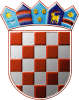 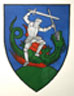         REPUBLIKA HRVATSKA                                                                                                                                                                                                                   MEĐIMURSKA ŽUPANIJAOPĆINA SVETI JURAJ NA BREGU                            OPĆINSKO VIJEĆEKLASA:214-02/22-01/03URBROJ:2109/16-03-22-7Pleškovec, 29. rujna 2022. Temeljem članka 28. Statuta Općine Sveti Juraj na Bregu („Službeni glasnik Međimurske županije“, broj 08/21.) i točke II. podtočke 9. Plana motrenja, čuvanja i ophodnje otvorenog prostora za vrijeme turističke sezone i u predžetvenoj sezoni u 2022. godini za Općinu Sveti Juraj na Bregu Općinsko vijeće Općine Sveti Juraj na Bregu na svojoj 09. sjednici održanoj dana 29. rujna 2022. godine, donijelo jeZaključak o prihvaćanju Izvješća o provedenim aktivnostima u vrijeme predžetvene i žetvene sezone dobrovoljnih vatrogasnih društva s područja Općine Sveti Juraj na Bregu za 2022. godinuČlanak 1.Ovim Zaključkom prihvaća se Izvješće o provedenim aktivnostima u vrijeme predžetvene i žetvene sezone za: DVD Brezje, DVD Lopatinec, DVD Mali Mihaljevec, DVD Vučetinec i DVD Zasadbreg za 2022. godinu.Članak 2.Ovaj Zaključak će se objaviti u „Službenom glasniku Međimurske županije“.                                                                                                                   PREDSJEDNIK                                                                                                                   Općinskog vijeća                                                                                                                  Anđelko Kovačić